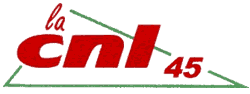 ORGANISE LE DIMANCHE  30 JUIN  2024SON VIDE-GRENIERAu Lac de Châlette-sur-LoingNous comptons sur votre présencePOUR  VOUS INSCRIREVenez à nos permanences Le vendredi au 11 rue Ravel à ChâletteDe 14h00 à 16h00 ouRENVOYER LE BULLETIN D INCRIPTION AU MAIL SUIVANTcnlchalette@aol.comEnvoie du règlement Mr CHUPAU FREDERIC 18 rue Arago 45120 Châlette ……………………………………………………………………………………………………………………………………………………………………………BULLETIN DE PARTICIPATIONNOM    PRENOMADRESSETELEPHONEMAILNO CARTE D IDENTITE                                                             date de validité                                                            lieuxMETRES DESIRESPRIX TOTAL POUR CONFIRMATION DE LA RESERVATION (SANS PAIEMENT LA PLACE N EST  PAS RESERVEE)3 € le m 2€ pour nos adhérents